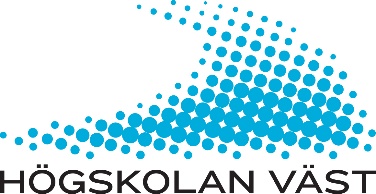 Överenskommelse om samverkan kring praktiknära forskning mellan Högskolan Väst och XXXI denna överenskommelse beskrivs de medverkande parternas ansvar och åtagande. Överenskommelsen gäller under tiden XXXXX-XXXXX.
Bakgrund: Nationella målsättningar och utgångspunkter för ULF-projektRegeringen har uppdragit åt Högskolan Väst, genom Karlstads universitet, att planera och genomföra en försöksverksamhet i syfte att utveckla och pröva olika modeller för långsiktig samverkan mellan universitet/högskolor och huvudmän inom skolväsendet kring praktiknära forskning (U2015/03573/UH, U2017/01129/UH).Försöksverksamheten ska bidra till en stärkt vetenskaplig grund i lärar- och förskollärarutbildningarna och i skolväsendet.Forskningsprojekten är designade som ett praktiknära utvecklingsprojekt med fokus på att XXX och bedrivs hos nedan huvudman:Huvudman X
FinansieringHögskolan Väst är projektansvarig för ULF och projektledare är Jan Gustafsson Nyckel.Skolhuvudmannen ska tillse att deltagande lärare kan delta i, för projektet, nödvändiga möten samt medverka i alla delar av projektet. Skolhuvudmannen får vid behov och efter meddelande till Högskolan Väst ersätta deltagande lärare med annan för uppdraget lämplig lärare.Högskolan Väst bidrar med forskningstid för forskare under avtalstiden.Skolhuvudmannen ansvarar för att:Långsiktigt verka för att utveckla samverkan mellan skolhuvudman och Högskolan Väst gällande praktiknära forskningSkapa förutsättningar för att lärare, rektorer ska kunna vara verksamma inom det aktuella projektetTid och resurs avsätts för uppdragets förberedelser, genomförande och efterarbeteFullfölja de aktiviteter som specificeras i professionssatsningen samt bidra aktivt i datainsamling och analys inom det aktuella projektetBidra till spridning av erfarenheter och kunskaper från projektet i organisationen och i regionen
Högskolan Väst åtar sig att:Långsiktigt verka för att utveckla samverkan mellan Högskolan Väst och skolhuvudman gällande praktiknära forskningSkapa förutsättningar för relevant professionsutveckling för lärare och rektorer med utgångspunkt i målsättningarna i det aktuella projektetVia det aktuella projektet bidra med stöd och redskap för lärares och rektorers och egen analys och utveckling av verksamhetenAvsätta forskningsresurser för att kunna genomföra det aktuella projektet i enlighet med forskningsplanenBidra till spridning av erfarenheter och kunskaper från projektet i regionen
Utvärdering av denna överenskommelseParterna ska samverka för att på bästa sätt gemensamt och löpande utvärdera denna överenskommelses målsättningar samt de processer och den organisation parterna enats om i syfte att förverkliga målsättningarna.Underlag i utvärderingen utgörs av dokumentation och vetenskapliga texter från projektets forskningscirklar vid X skola. Parterna kan också enas om att ytterligare underlag och dokumentation ska ingå i utvärderingen, samt med vilka metoder dessa i så fall ska samlas in och sammanställas.Datum och ort				Datum och ort_______________________________		_______________________________Skolhuvudman			Projektledare_______________________________		_______________________________